О подготовке проекта планировки территории и проекта 
межевания территории линейного объекта «Строительство районных 
и внутриквартальных сетей водоснабжения города Североуральска»Руководствуясь статей 46 Градостроительного кодекса Российской Федерации, Федеральным законом от 06 октября 2003 года № 131-ФЗ «Об общих принципах организации местного самоуправления в Российской Федерации», Уставом Североуральского городского округа, Администрация Североуральского городского округаПОСТАНОВЛЯЕТ:1. Принять решение о подготовке проекта планировки и проекта межевания территории линейного объекта «Строительство районных и внутриквартальных сетей водоснабжения города Североуральска».2. Контроль за исполнением настоящего постановления возложить 
на Заместителя Главы Администрации Североуральского городского округа 
В.В. Паслера.	3. Настоящее постановление опубликовать в газете «Наше слово» 
и на официальном сайте Администрации Североуральского городского округа.И.о. Главы Североуральского городского округа				             С.А. Золотарева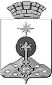 АДМИНИСТРАЦИЯ СЕВЕРОУРАЛЬСКОГО ГОРОДСКОГО ОКРУГА ПОСТАНОВЛЕНИЕАДМИНИСТРАЦИЯ СЕВЕРОУРАЛЬСКОГО ГОРОДСКОГО ОКРУГА ПОСТАНОВЛЕНИЕ21.05.2019                                                                                                         № 527                                                                                                        № 527г. Североуральскг. Североуральск